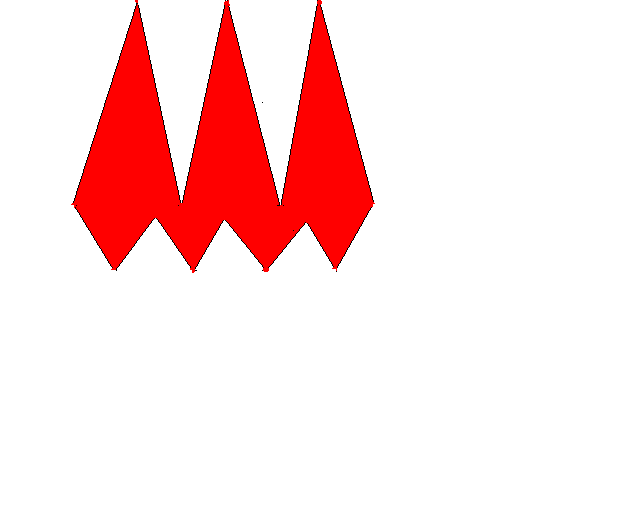 Addingham Cricket ClubGuidance on Wearing Cricket Helmets by Young PlayersThis applies:In Junior cricket where hard balls are usedTo under 18’s playing Senior Cricket with hard ballsAt matches and practice sessions.In these situations, wearing of helmets is now standard practice. A face protector represents an alternative head protection system for young wicket keepersHelmets with a faceguard or grille should be worn when batting against a hard cricket ball in matches and practice sessions.Wicket keepers should wear a helmet with a faceguard or a wicketkeeper face protector, when standing up to the stumpsIn addition to helmets and faceguards, pads, gloves and abdominal protector should be standard when batting and keeping wicketMarch 2014Update April 2022